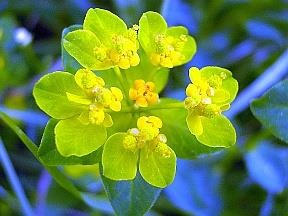 一个纯洁的光明生物从他的尘世生活中得到的启示，为天上的回归者进行自我探索 根据神圣的指示，我，一个纯粹的天人--在救赎计划中多次化身为地球人--欢迎所有敞开心扉的天人回归者，他们喜欢与上帝，我们在我中的天人爱的精神沟通，在他们灵魂深处。 我在几个尘世生活中的重要经验和见解帮助我在更光辉的秋季境界中开始了深入的自我探索，以便在天堂的回归之路上取得更好的进展。我把这个东西交给了天上的爱的精神，衷心地要求有一天能够把它提供给内心的人。我的心愿是用我自我探索的小提示来帮助那些认真打算天国回归的精神取向的人，使他们更加意识到他们天国遥远的生活方式，因为他们在实现和提高方面仍然感到困难。  我非常高兴，现在我从爱神那里得到了这种传输的可能性，在给内心的人的信息中，这得到了一些天人的支持。高度振动的神圣启示图像，源于我的光明意识，曾经由我交给爱的精神，现在从天国的爱流中通过我的存在-生命核心以微妙的能量带流向信使。它们总是适应于自愿接受神圣通讯的报喜者的灵魂--人类意识。 现在我报告我曾经在世俗生活中的表现，也说了我的缺点和弱点，这些缺点和弱点给别人带来了心痛，最终也给自己带来了心痛。 真的，我曾多次化身为地球上的衣冠禽兽，在爱的精神的帮助下，曾经在前天体的、光照更充足的秋季世界成功地完成了灵魂意识的净化，并在几个宇宙纪元的天体缺席后，幸福地回到了天体的存在。  你们内在的人应该从我这里知道，我发现自己很难从堕落世界的许多不真实的知识储存中解脱出来，特别是那些在尘世生活中以宗教和世俗的方式强烈影响我的灵魂意识的知识。在尘世生活中，我以前的人，我的空灵被纳入其中，在这个世界的迷宫中非常迷失，精神上有负担。他相信，在精神的误导下，如果他获得了一些特殊的世俗能力，他就能因此像许多名人一样，成为更高层次社会中受人尊敬和钦佩的人，而这正是事实。  我的人认为自己在生活的某些方面是非常重要和不可替代的。他认为，没有他，他的工作场所和他的大家庭就会出问题。由于他的特殊技能和专业知识是经过长期艰苦努力获得的，他错误地认为在这方面没有人能够比他更胜一筹。有时一些知名人士干涉他的工作领域和职责，但他不能容忍，这对他来说每次都是一场灾难，因为他对此的反应非常不满，并指责人们。他害怕别人会因为无知而做错事，因为他已经有了与人交往的坏经验。当帮助他的人因为没有遵循他的指示而在工作中犯错或工作不准确时，他常常感到惊恐和激动。有一天，他到了不愿意或拒绝让任何人接近一项工作和他自己设定的任务的地步，因为在他的过度自信中，他认为自己有特殊的技能，在工作方式上是完美的。他傲慢地认为，只有他能做好这件事。这样做的结果是，他不再信任其他人，因为他有偏见地只信任自己。因此，他后来在个人的宏伟妄想和专横中活得更久。他非常不愿意把对他重要的东西从他的手中交给别人。他只用自己的业绩和知识模板来衡量一切。他没有意识到自己天人合一的疏离行为，对不完美的同胞缺乏发自内心的理解，他越来越习惯于这种生活方式。因此，他的自私行为使他越来越向傲慢、骄傲和专横的方向发展。  这样做的结果是，他认为自己是一个骄傲的领袖，有能力统治人民。他通过虚假的宗教声明相信，他之所以被允许这样做，是因为上帝给了他这些杰出的能力，让他领导人们，让他们为他工作，进入人类的意识，这样他才能发展这些能力，取悦上帝。他试图以雄辩的方式恐吓他们，使他们因害怕他的责备和侮辱而随意地服从他。他总能找到他能施展魔力的人，因为他知道如何用他娴熟的言语把他们引向他尊敬的人和他的自我意志。  我曾经在另一个世界里痛苦地意识到，我以前的人利用了善良和依赖性强的人，在另一个世界里，更有光辉的秋天境界。我还意识到，心地善良的人只是默默地听从这样一个霸道的人的指令，因为他们宁愿避免与他发生争执。  当我在另一个世界的领域再次睁开灵眼时，我清楚地看到，我以前的人类，通过他的主导态度和生活方式，也把我，他的化身灵魂吸引到堕落众生的人格欣赏的生命原则中，从而把我掩盖起来，这是对天国众生的谦卑的非人格生活的颠覆。后来我才明白，通过爱的精神对天国人的神圣指示，在这个堕落者的世界里，一个有负担的人，他的内在灵魂要在精神上觉醒，使他的灵魂-人的意识与内在的爱的精神一致，是非常困难的。  在另一个世界的一些宇宙时间里，我一直不明白为什么以前的人用天人合一的生活方式给我的灵魂意识带来如此大的负担，尽管他是以宗教为导向的，并多次在教堂里向上帝请求指示和保护。有时我责备自己，为什么我不能用冲动去接触和引导我以前的人类，使他改变为积极的天国品质和行为方式，而这些在我的灵魂意识中仍然可以检索到。 只有后来在更高的振动的另一个世界的领域，我才可以接触到上帝的精神，他用图片向我展示了这一原因。这是因为黑暗的尘世灵魂非常强烈地影响着我这个精神上被误导的人。他们已经尽其所能阻止他走出他们的低振动范围，因为他通过他的自私行为为他们提供了良好的能量。这意味着他无法接触到爱的精神的内在冲动，也无法接触到我，他的灵魂。 我在另一个世界的领域痛苦地意识到，我以前的人长期生活在自我高估中，这一次又一次地引导他活出他个人对认可的冲动。在我对早期人类生活的回顾中，我总是以个人的浮夸方式看待我的人类，他也喜欢成为更高的社会圈子的关注中心。他从他们那里复制了呆板的、高高在上的说话方式，然后从他的精神储存中对人们感兴趣的主题进行了精心的演讲。他不自觉地迎合了听众的钦佩之情，他很清楚如何取悦他们，甚至引导他们。现在回想起来，我有时看到他在宗教上获得的祈祷，但他只是从思想上进行祈祷。这就是为什么他不能在他的核心中达到内在的天-神的生命之源，因为他以人为中心的、强加的生活方式和他自私的思想群阻止他与上帝建立心的联系。  通过他的炫耀和他的跋扈和领导的生活方式，我以前的人以迂回的方式从堕落世界的生活中获得了许多负能量，这使人升级。他身边的人越多，他越是注意力的中心，通过转移到他身上的负面能量，他感觉越好。  当我在另一个世界的境界中通过自知之明而使我的灵性之眼的鳞片脱落时，我为我以前的人类的无情行为而大哭，并在我的灵性心中对此感到非常懊悔。我通过内在的爱的精神向所有的人和灵魂请求宽恕，然后把我的灵魂负担交给他进行转化。之后，我感到更加自由，在灵魂意识中更加舒适。 你们这些天上的回归者已经能够理解并在精神上对我在地上的生活的描述进行分类吗？  在另一个世界的领域，我花了很长时间才意识到我以前傲慢的人类给我带来了多么大的负担。只有在那时，我才有了自我认识的自由，对自己天人合一的存在方式进行衷心的忏悔，并改变为天人合一的品质和生活规则。但我在堕落的空灵世界中的陶冶持续了几个世纪，因为我在几个星球上停留，这些星球上的居民具有相当的意识振动或生命取向。我适应了他们消极的生活方式，以便能够与他们团结和和平地生活。然而，这样的障碍只有在另一边的灵魂才会遇到，他们已经从低光微妙星球的尘世生活中释放出来，那里的生命仍然有许多负担，还没有准备好给予他们的同伴所期望的自由生活方式。大多数情况下，这发生在另一个世界的宗教星球上，那里住着傲慢的领袖生物。 由于宗教的误导和对另一个世界的空灵生活的错误想法，我在一定的宇宙时间内被束缚在地上。我不想接受任何其他世界的人的建议，甚至不想接受天上的人的建议，因为我首先想了解这个人世间真正发生的事情的概况。我对不同信仰的人如何生活非常感兴趣，所以我日夜观察他们。我很痛苦地看到，他们中的许多人被专横的人所奴役，也被傲慢的宗教领袖所奴役，他们威胁着受惊的人们。我还看到有信仰的人被具有黑暗光芒的低振动灵魂所控制，并惊恐地发现他们不会让一个白天处于他们非常低波长的人在晚上睡觉。  由于来自这个世界的许多不好的看法，我现在在我仍然被污染的灵魂意识中清楚明了地看到，这个世界一定是天堂生活的对立面。我以为我是在地狱里。因此，我恳求上帝将我从这个地狱中解救出来。通过我发自内心的恳求，天国的人于是接近我，通过宇宙光的通道把我带到一个微妙的星球。但在此之前，他们用我的意识能够掌握的图片语言向我传递了一种知识，这是爱的精神为我交给他们的。只有在那时，我才明白尘世生活的真正含义，以及我为什么要化身为人。从这时起，我的天国回归之旅开始了。 在爱的精神给了我许多关于天人的有益提示，他们感人地照顾了我之后，我第一次意识到内在道路在尘世生活中的意义。通过神圣的澄清和对我的天国救赎计划的认识，我勇敢地感到我想再次在地球上化身。我现在通过神圣的意象指示明白了，只有在诚实地面对自己，并以极大的喜悦与上帝交流的情况下，具有内在灵魂的上帝所约束的人类才有可能完成救赎计划的任务，并成功地在天上直接返回。他还应该安排更多的时间在外部静默，以促进内心的平静和意识的清晰，这将有助于他获得更大的内在能量和福祉。通过指示性的神圣图像，我看到--这为我自己想要的化身做了准备，但爱的精神通过天上的人警告我--一个内在的人应该尽可能避免外部活动，因为否则地上的堕落众生会把他和他的灵魂引导到他们的世界方向。我希望我穿上人的衣服就能免于这样。 在我再次化身之前，爱的精神建议我回顾我过去的生活，并把它们交给他进行改造，这样我就不会再把过去的不法行为传给他基因中的人类。 回想起来，我看到我以前的人与世俗和不安分的人做朋友，这些人与他的灵魂--人的意识不匹配，因此他总是被他们吸引到外部事物中，由于这个原因，他的振动非常低。我，他的灵魂，因此无法在夜间与爱的精神建立内在沟通，因为我被人类的低振动记忆置于如此低的振动中，我无法在我的灵魂意识中掌握任何清晰的想法。发生这种情况是因为灵魂意识和人类意识在处理或整理一天的记忆时是相互独立的。当人在夜间处于深度睡眠时，这是一个较长的过程，这就是为什么与人处于能量和信息联系中的灵魂，然后不再有可能与它的生命核心对齐，在那里爱的天国精神总是温暖地等待着它。  因此，我只能建议各位天体回归者更好地避免喧闹和世俗的朋友，也就是说，如果可能的话，只与那些与你的意识和你的精神取向接近的人交往，并进行亲切的交谈。与他们培养亲切的友谊，因为这样你就会一直期待着再次见到他们。但是不要经常见面，因为你们应该为自己计划一个休息和思考的时间。只有这样，一个人才能找到外在和内在的和平与静止，并更好地将自己的内心定位在上帝面前。然后你会在内心深处更加放松和平静--这是我在上一次化身中注意到的。我的人的思想不再像以前那样来回徘徊，因为他不再有什么大的计划和为自己定下的一些日子的差事。通过这种方式，我能够通过我的人在精神上相当快地成熟起来，并与他一起在进入天国的内在道路上迈出了许多精神上的步伐。  在老年的安静时期，我能够在很短的时间内与我的人在精神上有相当大的成长，因为我在白天通过思想冲动向他传递新的刺激，使他能够改变他的生活方式，这仍然缺乏温柔和亲切的天国品质，以便更接近天国人的高贵、非个人的生活。  我在另一个世界的领域通过天体的使者了解到，他们从天体的爱的精神中得到了对我净化精神意识的指导，在他们的光明星球上的天体在双重联盟中生活得不显眼，很有保留，没有大张旗鼓。我清楚地认识到，如果我想回到天人合一，那么我应该已经做好准备，在自己身上认识到我的个人行为模式，这些模式仍然认为自己很重要，以便在神圣的帮助下逐渐进入非个人指导的生活方式。当我有一次带着净化的光明存在到达天堂时，我非常感谢上帝，他在尘世生活中通过我的存在生命核心和天堂的光明使者引导我进入我人类生活所希望的、向上帝要求的外在和内在的静止与和平，以便能够重新找到自己，揭开我天堂的光明意识。  在自我探索的过程中，我也认识到了为什么人们在大社会中仍然感到舒适的动机，也就是说，总是希望被几个人包围--我以前的人也喜欢培养这样的行为。其原因是，一个人不自觉地逃避非常具体的东西，因此他通过各种外在表现来压抑它。他内心的不安和对未解决的生活环境的不满，促使他做出这样的行为。他可能对他的伴侣感到不舒服，因为他与他的伴侣不在同一波长的亲切感上，或者是他的负面生活环境使他不满意。正因为如此，他一直试图逃跑而不解决自己的问题。这种优柔寡断的人总是寻找外部的干扰，没有活出他们的灵魂在化身前曾经设定的目标。这就是我在许多世俗生活中发生的事情。 对生活不满意的人经常用小型或大型的旅行来分散自己的注意力，以便忘记他们不那么愉快的生活环境。但在某些时候，他们意识到旅行也不再给他们带来任何特别的快乐或成就感。但他们不自觉地害怕更详细地分析他们目前不满意的情况，因为对他们来说，外部有很多风险。他们怀疑外部的变化可能会导致他们失去一些特定的东西，而这些东西是他们长期以来所习惯和重视的。因此，他们否认自己，欺骗与他们一起生活或工作的人。当我在神的帮助下进行深刻的自我探索时，我也认识到自己的这种非法行为。 我开始意识到，任何没有勇气对自己诚实的人，都会用自欺欺人的方式掩盖自己真正的天国意识。我怀着悲伤的心情也认识到自己这种自欺欺人的生活方式，因为在另一个世界的领域，我已经准备好净化我的灵魂意识，并越来越多地听取免费的神性指示。因此，我不遗余力地达到使我能够在内部和外部满足地生活的状态。内心的满足包含了积极的、振奋人心的天国力量，有助于自信地展望宇宙的未来，即使外在的生活状况并不完全美好。谁要是建立在上帝身上，相信他，并努力认真改变，走向积极高尚的生活，他就会帮助他大大地接近天国的生活，有一天他会高兴地发现，在他身上有了很大的改变，也有了外部的改善。你们这些天国的流浪者也想每天都以这样的方式生活吗？ 现在我已经向你们描述了我在世生活的一些方面，这些方面应该激励你们更深入地照亮自己的生活。也许已经包括了这样或那样的建议，这将帮助你更早地认识到一种没有吸引力的非法生活方式，并在神圣的帮助下永远清除它。 在传递了我在尘世生活中的发现后，我感谢天上的爱的精神，也感谢来自天上的心的朋友，他们用灵感协助我，也感谢使者，幸运的是他持续的时间更长，直到启示的结束。作为天上的使者，我祝愿所有天上的回归者诚实地自我审视自己的特质，这样他们就能在神圣的帮助下发现自己身上还有哪些不吸引人的地方，并摆脱它，这样他们就能很快找到回到我们身边的路，灵魂得到净化，进入幸福的天堂光明生活! 